FOODS 9				NAME:___________________________________2019-2020									   TA____  Learning Guide 7Holiday Favorites & Grocery ShoppingDecember is a time of reflection of the year past and a time to consider family and spend time with them.  It is a chance to continue traditions for many, or start new traditions.  Let’s investigate this.Learning Outcomes:On completion of this learning guide you will be able to:Identify a family traditional food or a food that has become “lost”, then do primary or secondary research on its background and your connection to it.When shopping for ingredients identify how to find information on the nutritional value of the options at the grocery store [ Next LG8: Identify a recipe to create or recreate the food and identify important techniques to master to cook it properly, then finally carry out the recipe and document the results ]Resources that may be helpful:Various YouTube Channels.  Especially:  PBS Food, Munchies, Let’s Cook History and Food InsiderYour family.Media Websites searches on:  CBC’s www.curio.ca , www.npr.org Search for ‘Food podcasts’Activity/Evaluation:You have selected Option A or Option BYou have done background research on your food item, including:Answering all the questionsHave recorded down where you got all your informationYou have toured a grocery store and have completed the “Keeping Nutrition in Mind @ the Grocery Store”You have completed a LG interview where you present items #1-3FOOD STUDIES 	9				NAME:____________________TA___			Food Traditions -   A Planning GuideStep 1:  Choose one of Option A or B  Option ASince the dawn of the culinary kitchen there have been foods, popular at one time, that have faded away to obscurity, almost completely lost from our collective conscious.  Recently, a trend has started where those hankering for the foods of the past have started bringing them “back from the dead”Your food could be:From another era and place from ancient history (i.e. Medieval Europe or The Roman Empire)A First Nations food or culinary tradition partly lost due to colonialismA “fad food” of a previous decade of modern history that faded away recently   A commercially successful food that stopped being eaten when the company shut-down
As a good example of this, for background watch this Great Big Story: 
Bringing Back Cakes of Dessert Past | www.youtube.com/watch?v=bRcYq_1v5VcYour mission:  Consulting with family and doing web-searches (Google, YouTube, etc) 
look up “Foods of the past” or “food history”.  Identify a few interesting options, that are not as commonly eaten today.Your food ideas:__________________________________________________________________ _____________________     _________________________________________________________________________________________Show it to the teacher for approval (teacher signature here):  __________________________________  
 Option BFor many families food is a big deal.  Many families have traditional foods they eat, especially associated with special events or occasions.  These food traditions may include specific recipes, that are sometimes super-secret and only shared and passed down within the family. Your family food could be:A family favorite tied to a specific celebration or time of year that is unique or differentA food tied closely to your cultural background or rootsA favorite food of your grandparent’s generationTo get a better idea of what is being sought after, watch this Nigella Bites clip:The Best of Family Foods | www.youtube.com/watch?v=YLAXu19GVJw 
Your mission:  Consulting with family to identify foods significant to you and your loved ones.Your food ideas:  ______________________________________________________________________________________  _________________________________________________________________________________________Show it to the teacher for approval (teacher signature here):  __________________________________  FOOD STUDIES 	9				NAME:____________________TA___			Food Traditions -   A Planning GuideStep 2:  Research Your Food
 Do primary research, if possiblePrimary research comes directly from the source, in this case from talking to people that have prior knowledge and expertise with the Food you are researching.  This will be especially important and a must  if you chose to do Option B involving Family foods. Do secondary research, using online and print sources, checking in with LibrariansWhen getting information from written, audio/podcast, or video sources make sure to document what information and where you got it. Make sure to answer most of the following questions* (If any with any questions you cannot find an answer see the teacher and we many collaborate to find a replacement question):What are the origins of this dish?  What cultural background does it have?  Have more than one culture or region shaped what it is like? Where does it come from?  Has it changed much over time?Are there specific customs, traditions or holidays when this dish is eaten? Elaborate.Are there traditional tools/utensils historically or currently used to prepare the dish?Are there other dishes it is often paired or served in combination with? Obtain a recipe for this dish, with a full listing of ingredients and how to make itNext Learning Guide will cover recreating the dish, 
documenting your culinary journey.* Many of these questions adapted from Ms. Miguel’s International Foods ProjectFOOD STUDIES 	9				NAME:____________________TA___			Keeping Nutrition in Mind @ the Grocery StoreAlternative food options are good to consider when it comes to health, nutrition and taste.  Choice of ingredients in a meal should balance these considerations.When visiting a grocery store consider the information on packaging of food.
What kinds of information can we get from packaged foods?___________________________________________________________________________________
___________________________________________________________________________________Foods from different parts of the store may have a variety of descriptions that pertain to differences between choices.  For each of the following product areas, answer the following questions:General Product Messaging – Identify what is meant by some of the following common product messages and why it is important to know this:“No Trans-Fats”
___________________________________________________________________________________
“Low-sodium”___________________________________________________________________________________What does it mean for a product to be “certified organic”?___________________________________________________________________________________Identify why the use of the following phrases on product packaging may be problematic or not useful:“All Natural”___________________________________________________________________________________
“No Sugar added”___________________________________________________________________________________
Bread & Grain products –What is meant by “Whole Grain” ?___________________________________________________________________________________What nutritional differences might “Whole Grain” products have?___________________________________________________________________________________Meat / Animal (Egg/Milk etc) Products –Why might it be important to know if your animal product is  “Antibiotic Free” ?  _________________________________________________________________________________When buying eggs what is the difference between “Free run” vs. “Free Range”? _________________________________________________________________________________Fruit & Vegetable Products –Why might it be important to know if your vegetable-based product is “pesticide” or “herbicide” free?_________________________________________________________________________________When buying raw Produce, give at least 2 examples of what to look for to avoid bruised and/or damaged goods:_________________________________________________________________________________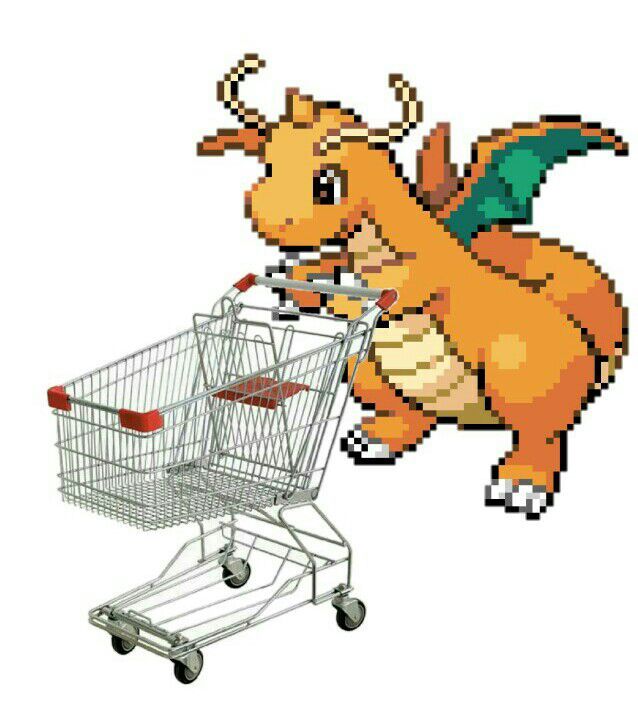 